Physics GWork and Energy - Flipped!!(Chapter 5 Syllabus)A/BIn Class Due on this classIf you miss this class1Mar9/12-Why it is important to consider the weight of a barrel of bricks.-It's all Uphill lab-Calculating work-Work, Weight and FrictionTurn In: It's all Uphill (in class lab)Read: 5.1Watch: Videos A2Mar13/14-Power-Power, work and weight Jambalaya!!-EfficiencyRead: 5.4Watch: Videos B,C,D3Mar15/16-Work on Jambalaya Quizlette (Jambalette)-Explanation of video flips-NoteGuide for Intro to EnergyRead: 5.2Watch: Videos B,C,D4Mar21/22-Energy that is not Nuclear-Kinetic/Potential/Thermal Demos-Formulas - Work on P5.0: 1,3,5,7, 9, 11Video Flip: Videos E, F, GRead 5.3 Watch: Videos E, F, G, K5Mar 23/Apr 3-Conservation of energy-Staring death in the eye -Solving conservation of energy problems-Work on Conservation of Energy QuizletteVideo Flip: Videos KRead 5.3Watch: Videos E, F, G, K6Apr3/4-Finish Conservation of Energy Quizlette-Work on P5.2: 1-3Watch: Videos E, F, G, K7Apr5/6-Get Human Power output data-Pass out FA 5.0, 5.1, 5.2 -Work on Human Power output calculationsVideo Flip: Human Power Output LabWatch: Video on Human Power Output web pageHave someone time you climbing stairs (when you get back)8Apr9/10-Play with Roller coasters?-Finish FA 5.0, 5.1, 5.2-Finish/Make up Human Power OutputTurn in: Human Power Output labWatch: Videos on the FA sites9Apr11/12Summative assessments on:5.0 - Work and Energy5.1 - Efficiency and Power5.2 - Conservation of EnergyTurn in: FA 5.0, 5.1, 5.2Apr16/17MOMENTUM!!!!!!!Assignments:2 Labs:It's All Uphill/15 ptsHuman Power Output lab/30 pts3 Formative/Summative Assessments:5.0 - Work and Energy5.1 - Efficiency and Power5.2 - Conservation of EnergyHandouts: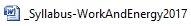 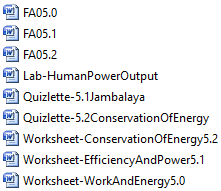 